artes – especial de natal – projeto guirlandaNa atividade de Português você leu sobre a história da Guirlanda.  Agora, você fará o projeto dela. Proposta: Construção de uma guirlanda de Natal. Pense como seria uma guirlanda feita por você. Que materiais você utilizaria? Quais cores usaria? Como você a enfeitaria? Agora, procure e separe todos os materiais que você acha que serão necessários para você fazer sua guirlanda.Em uma folha A4, elabore o projeto de sua guirlanda. Desenhe no papel como você planejou, para depois construir com os materiais selecionados. 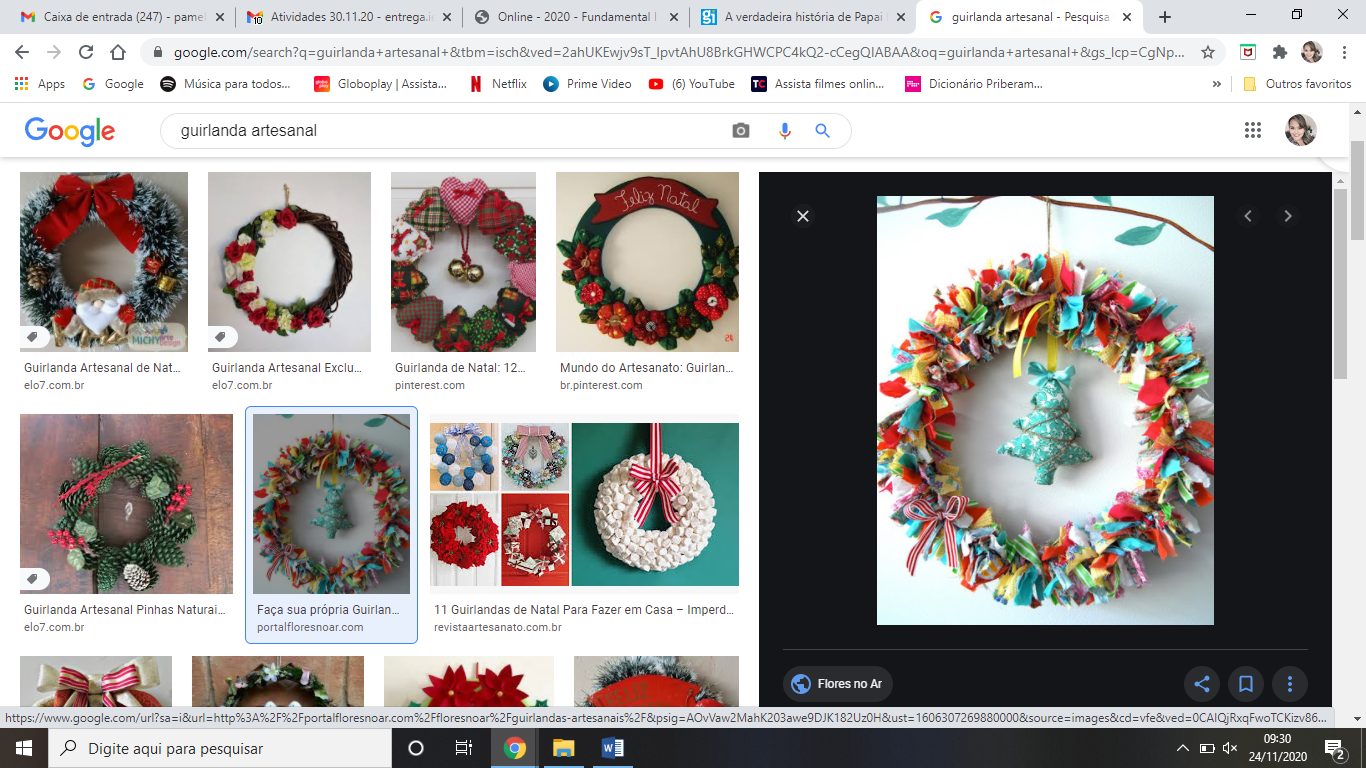 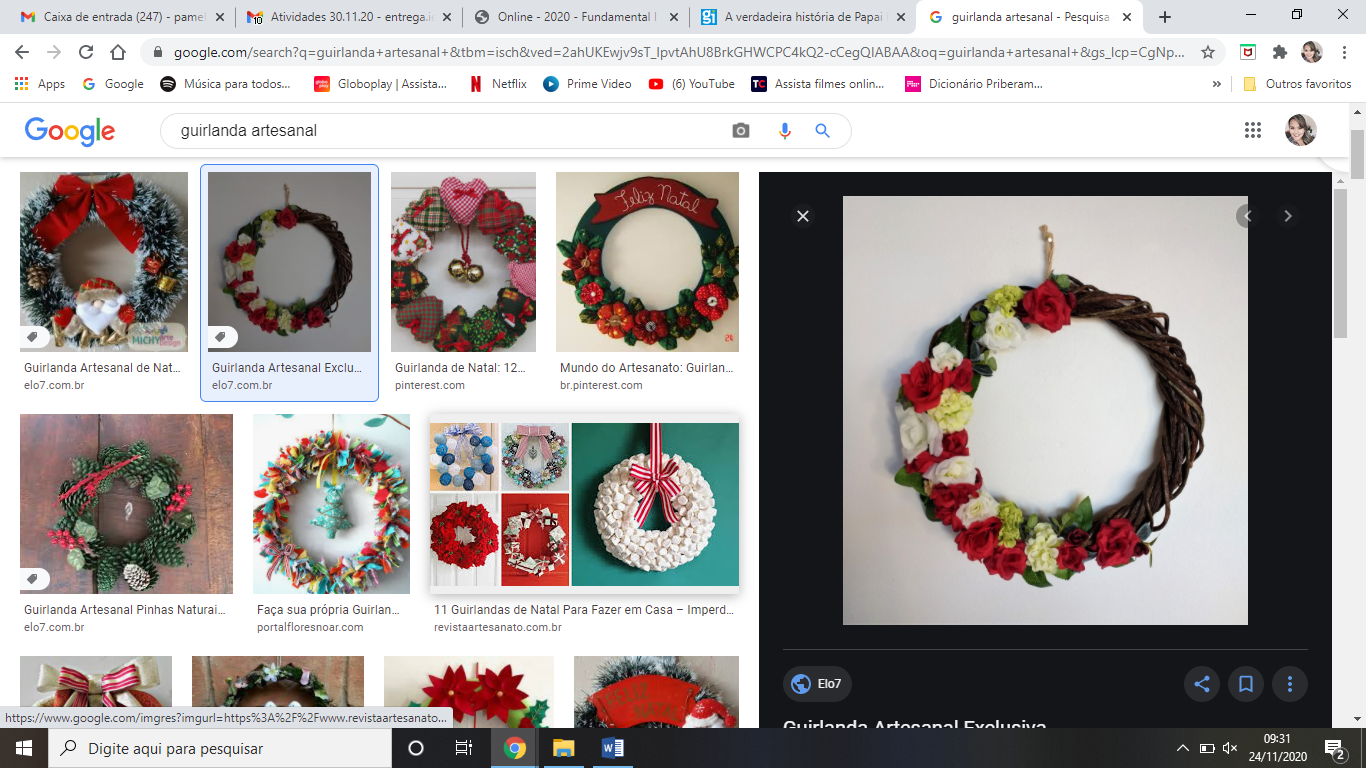 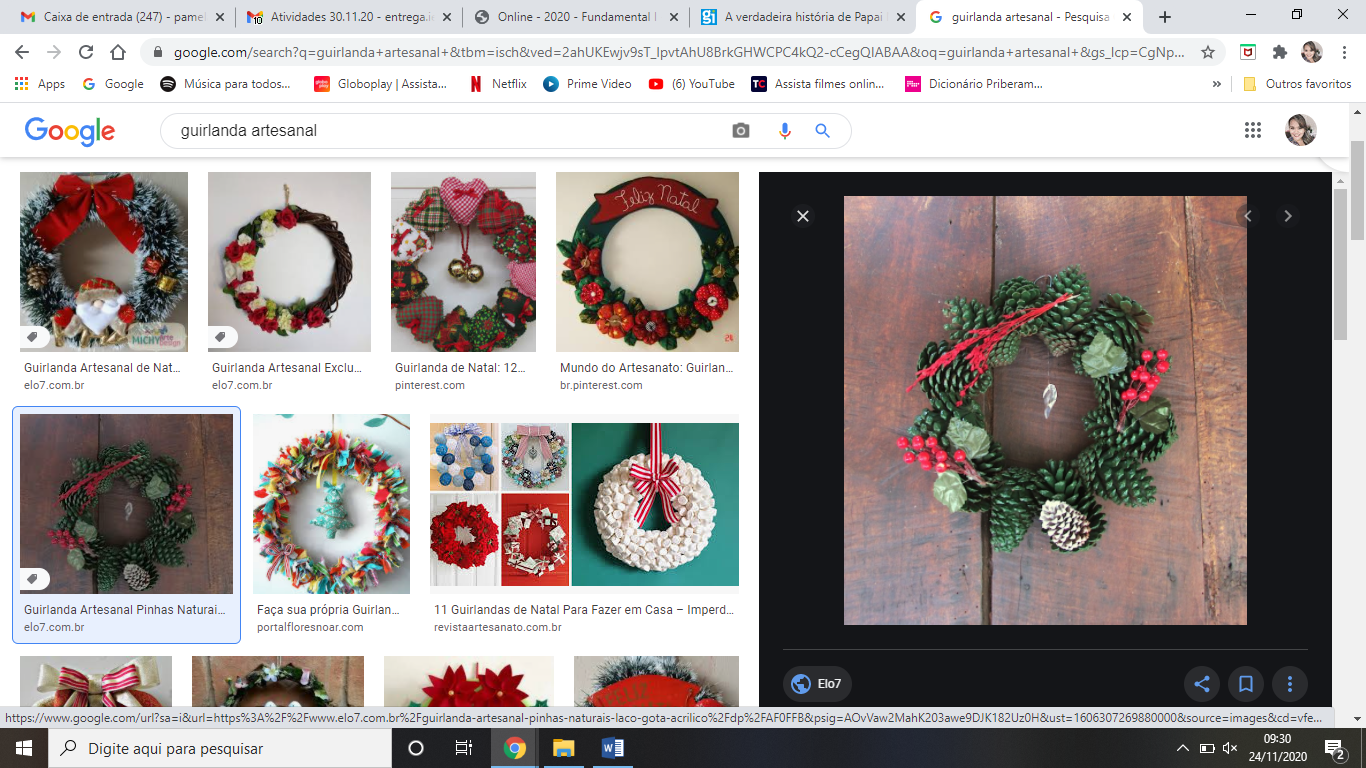 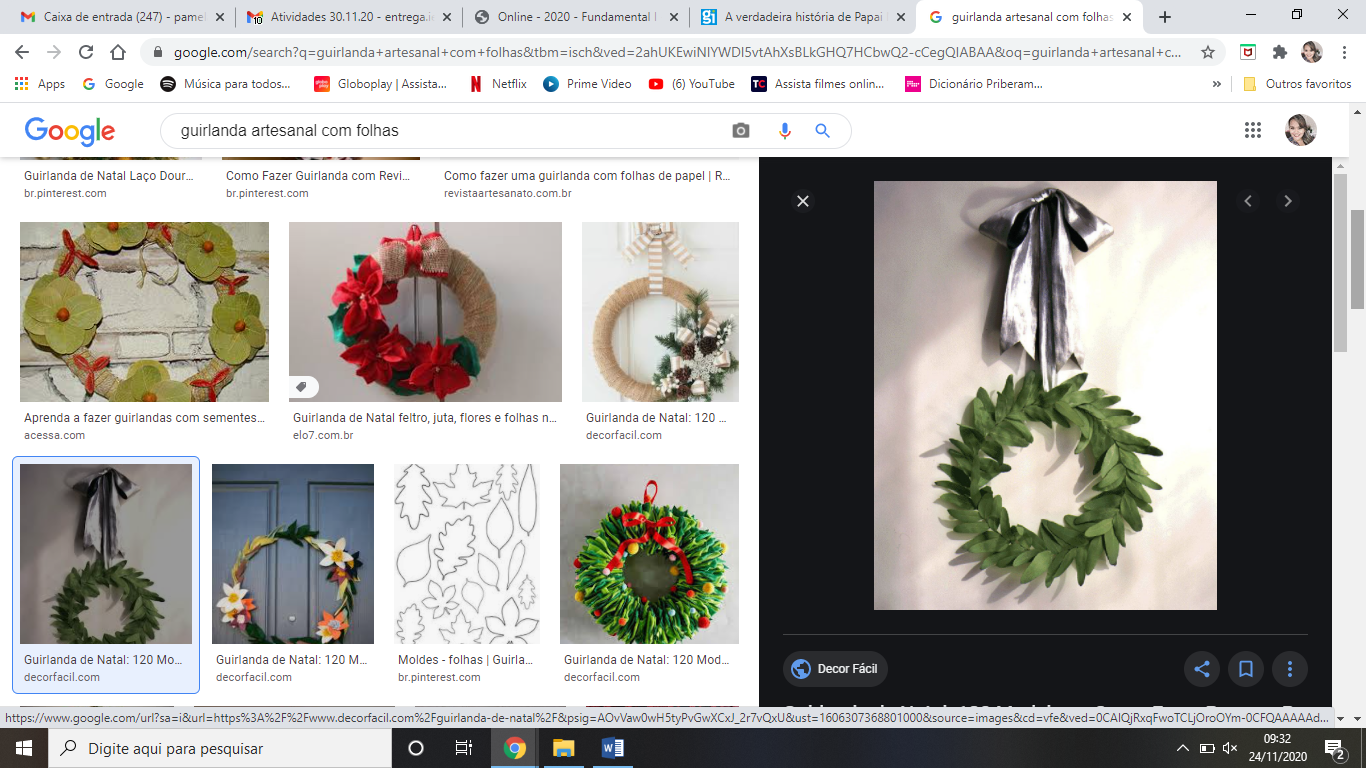 